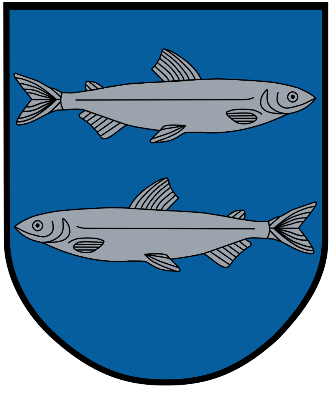 Transporto ir eismo organizavimasŠvenčionys2020 m.  TurinysKeleivių vežimo vietinio (priemiestinio) reguliaraus susisiekimo autobusų maršrutais organizavimo proceso schemaKeleivių vežimo vietinio (priemiestinio) reguliaraus susisiekimo autobusų maršrutais organizavimo proceso aprašymasTikslasŠvenčionių rajono savivaldybės keleivių vežimo vietinio reguliaraus susisiekimo autobuso maršrutais organizavimasAprašymasNagrinėjami ir teikiami siūlymai:1. keleivių vežimo vietinio (priemiestinio) reguliaraus susisiekimo autobuso maršrutais organizavimo ir strategijos Švenčionių rajono savivaldybėje;2. keleivių vežimo vietinio (priemiestinio) reguliaraus susisiekimo autobuso maršrutais tinklo formavimo;3. keleivių vežimo vietinio (priemiestinio) reguliaraus susisiekimo autobusų maršrutų nustatymo, panaikinimo, keitimo, pratęsimo ar sutrumpinimo, keleivių vežimo sąlygų nustatymo ir keitimo (stotelių panaikinimo arba maršrutų papildymo naujomis stotelėmis, reisų skaičiaus nustatymo ir keitimo ar eismo tvarkaraščių pakeitimo);4. keleivių vežimo vietinio (priemiestinio) reguliaraus susisiekimo autobuso maršrutais konkrečių tarifų dydžių nustatymo (ne rečiau kaip kartą per metus atlikus analizę ir įvertinus vežėjo vežimo sąnaudų, gautų pajamų pokyčius ir viešųjų paslaugų sutartyje, sudarytoje su vežėju, numatytus įsipareigojimus);5. tolimojo reguliaraus susisiekimo autobusų maršrutų stotelių nustatymo Švenčionių rajono savivaldybės teritorijoje;6. vežėjų ir gyventojų prašymų ir pasiūlymų keleivių vežimo reguliaraus susisiekimo autobuso maršruto klausimais;7. vežėjų, jų ekipažų darbo trūkumų.Procesą reglamentuojantys dokumentai1. Lietuvos Respublikos susisiekimo ministro 2006 m. vasario 14 d. įsakymas Nr. 3-62 „Dėl Leidimų vežti keleivius reguliaraus susisiekimo kelių transporto maršrutais išdavimo taisyklių patvirtinimo“.2. Švenčionių rajono savivaldybės administracijos direktoriaus 2018 m. balandžio 4 d. įsakymas Nr. A-291 „Dėl Švenčionių rajono savivaldybės keleivių vežimo vietinio (priemiestinio) reguliaraus susisiekimo autobuso maršrutais organizavimo“.AtsakomybėMokesčių ir turto skyrius